Day Planner5 pointsWHAT IT IS:A day planner helps a person keep track of what he or she needs to do throughout the day.TO DO:  Imagine that you are a member of the culture we are currently learning about.  Decide who you will be.  What class do you belong to?  What is your role in society? Create a DAY PLANNER that details what you will be doing for each hour of your day.This can be drawn by hand, on the computer or using the internet.  If you choose to dothis w/ an internet based program try https://www.mystudylife.com/EXAMPLE: 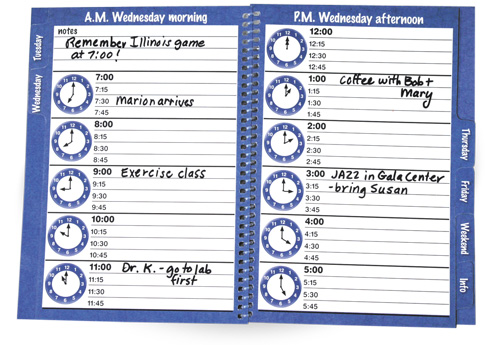 